ЧЕРКАСЬКА ОБЛАСНА РАДАГОЛОВАР О З П О Р Я Д Ж Е Н Н Я29.11.2019                                                                                        № 514-рПро нагородження Почесноюграмотою Черкаської обласної радиВідповідно до статті 55 Закону України «Про місцеве самоврядування
в Україні», рішення обласної ради від 25.03.2016 № 4-32/VІІ «Про Почесну грамоту Черкаської обласної ради» (зі змінами):1. Нагородити Почесною грамотою Черкаської обласної ради:за вагомий особистий внесок у розвиток громадянського руху осіб
з інвалідністю та з нагоди Міжнародного дня людей з інвалідністю:за вагомий особистий внесок у підтримку української армії, благодійну
і волонтерську діяльність із надання гуманітарної допомоги учасникам антитерористичної операції та операції Об’єднаних сил на Сході України
та з нагоди Міжнародного дня волонтера:за вагомий особистий внесок у розвиток історико-краєзнавчих досліджень, збереження та популяризацію національної культурної спадщини, багаторічну сумлінну працю і високий професіоналізм:2. Контроль за виконанням розпорядження покласти на керівника секретаріату обласної ради ПАНІЩЕВА Б.Є. та організаційний відділ виконавчого апарату обласної ради.Голова	А. ПІДГОРНИЙКРЯЧОКТетяну Володимирівну–членкиню правління Черкаської обласної організації Українського товариства сліпих;ПОПОВУМарію Сергіївну–інструкторку з культурно-масової роботи Черкаської обласної організації Українського товариства сліпих;МЕЛЬНИКВалентину Михайлівну–членкиню громадської організації «Майдан», депутатку Тальнівської районної ради; ДІДЕНКОЯніну Леонідівну–членкиню Національної спілки краєзнавців України;КОРНОВЕНКАСергія Валерійовича–члена Національної спілки краєзнавців України;СОЛОДАРАОлександра Івановича–члена Національної спілки краєзнавців України.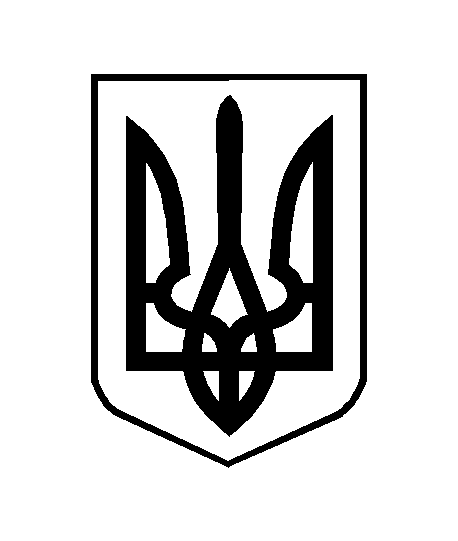 